Муниципальный этап по праву, испанскому языку, итальянскому языку, китайскому языку, французскому языку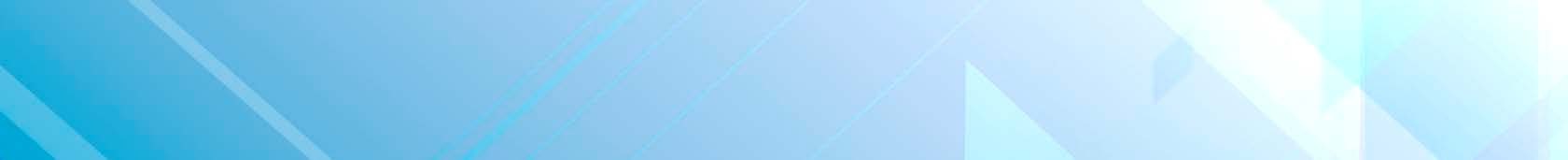 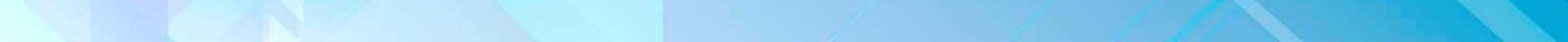 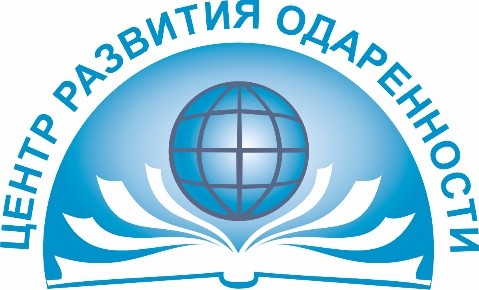 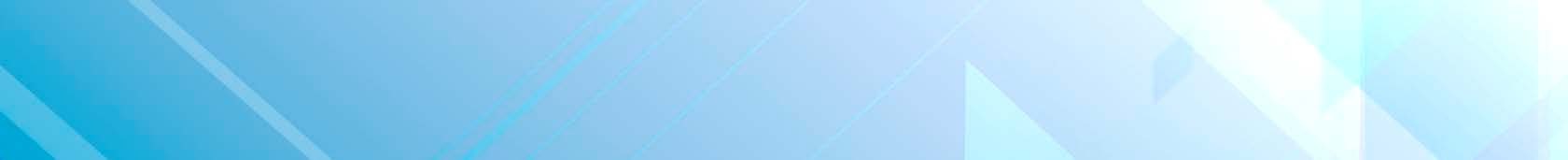 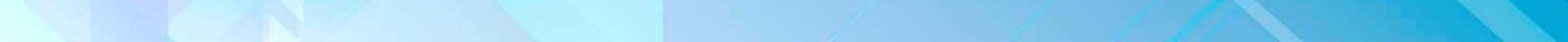 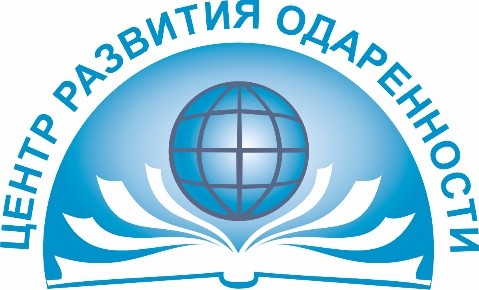 ПАМЯТКА ДЛЯ ОРГАНИЗАТОРА В АУДИТОРИИПредметДата проведенияВозрастные группы (комплекты заданий)Продолжительность тура (начало 14.00)Продолжительность тура (начало 14.00)Специальное оборудованиеСпециальное оборудованиеСправочные материалыСправочные материалыПраво13 октября9,10,11 класс9,10,11 класс90 минут90 минутКомпьютер с доступом к интернету.Компьютер с доступом к интернету.НетНетКитайский язык14 октября7-8, 9-11 класс7-8, 9-11 класс7-8 класс – 75 минут9-11 класс – 90 минут7-8 класс – 75 минут9-11 класс – 90 минутКомпьютер с доступом к интернету.Индивидуальные средства для воспроизведения аудио файлов (наушники).Компьютер с доступом к интернету.Индивидуальные средства для воспроизведения аудио файлов (наушники).НетНетИтальянский язык14 октября8-9, 10-11 класс8-9, 10-11 класс120 минут120 минутКомпьютер с доступом к интернету.Индивидуальные средства для воспроизведения аудио файлов (наушники).Компьютер с доступом к интернету.Индивидуальные средства для воспроизведения аудио файлов (наушники).НетНетИспанский язык14 октября7-8, 9-11 класс7-8, 9-11 класс180 минут180 минутКомпьютер с доступом к интернету.Индивидуальные средства для воспроизведения аудио файлов (наушники).Компьютер с доступом к интернету.Индивидуальные средства для воспроизведения аудио файлов (наушники).НетНетФранцузский язык19 октября7-8, 9-11 класс7-8, 9-11 класс7-8 класс – 90 минут9-11 класс – 90 минут7-8 класс – 90 минут9-11 класс – 90 минутКомпьютер с доступом к интернету.Индивидуальные средства для воспроизведения аудио файлов (наушники).Компьютер с доступом к интернету.Индивидуальные средства для воспроизведения аудио файлов (наушники).НетНет